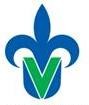 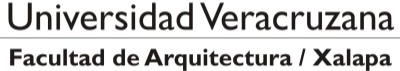 Circuito Universitario Dr. Gonzalo AguirreBeltrán S/N Lomas del Estadio Xalapa, Enríquez, Ver.MéxicoTeléfonos01(228)842 17 4101(228)842 27 54Correo Electrónico emijangos@uv.mxPP03FAUV / DIRECTORIO INDIVIDUAL DE PRÁCTICA PROFESIONALHORARIO DE LA PRÁCTICA PROFESIONALNOMBRE DEL ESTUDIANTENOMBRE DEL ESTUDIANTENOMBRE DEL ESTUDIANTENOMBRE DEL ESTUDIANTENOMBRE DEL ESTUDIANTEMatrícula:Sección:Dirección:Teléfonos:Correo electrónico:Número de seguridad social (obligatorio esté activado):NOMBRE DE LA ENTIDAD RECEPTORA DONDE SE REALIZA LA PRÁCTICA PROFESIONALNOMBRE DE LA ENTIDAD RECEPTORA DONDE SE REALIZA LA PRÁCTICA PROFESIONALDirección:Teléfono:Área, departamento y/o coordinación del cual depende el programa o proyecto:Área, departamento y/o coordinación del cual depende el programa o proyecto:Nombre del jefe de la dependencia o del jefe inmediato:Nombre del jefe de la dependencia o del jefe inmediato:LunesMartesMartesMiércolesJuevesViernesViernesSábadoDomingoFecha de inicioFecha de inicioFecha de términoFecha de términoFecha de términoFecha de términoObservacionesObservacionesObservaciones